Publicado en Madrid el 24/05/2019 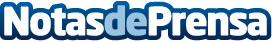 'El Tribunal Constitucional tendrá que definir si el RGPD forma parte del bloque de la constitucionalidad'Delegados de Protección de Datos de entidades públicas y privadas analizan en una jornada, organizada por Lefebvre y el Consejo General del Notariado, el primer año de la aplicación efectiva del RGPDDatos de contacto:RedacciónNota de prensa publicada en: https://www.notasdeprensa.es/el-tribunal-constitucional-tendra-que-definir Categorias: Derecho Finanzas Recursos humanos Innovación Tecnológica http://www.notasdeprensa.es